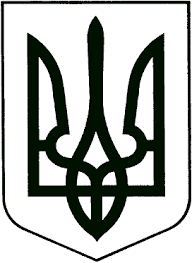 ВИКОНАВЧИЙ КОМІТЕТЗВЯГЕЛЬСЬКОЇ МІСЬКОЇ РАДИРІШЕННЯ28.02.2024   			                                                        № 1066Постановою адміністративної комісії при виконавчому комітеті Звягельської міської ради від 09.01.2024 №172 притягнуто до адміністративної відповідальності Іванюк Юлію Іванівну 30.01.1971 року народження  за скоєне нею адміністративне правопорушення, передбачене статтею 152 Кодексу України про адміністративні правопорушення (далі – КУпАП), а саме: 29.12.2023 о 11:54 на вул. Юрія Глухова, 11 м. Звягеля встановлено факт правопорушення: Іванюк Юлія Іванівна самовільно встановила торгівельні лотки та здійснювала торгівлю сільськогосподарською продукцією з рук на тротуарі в неустановленому для цього місці.На адресу виконавчого комітету Звягельської міської ради 11.01.2024 року надійшла заява від громадянки  Іванюк Юлії Іванівни з проханням  скасувати вищезазначену постанову адміністративної комісії при виконавчому комітеті Звягельської міської ради, оскільки зазначає Іванюк Ю. І. в заяві про те, що їй  надали максимальний штраф не враховуючи обставини. Постановою адміністративної комісії при виконавчому комітеті Звягельської міської ради від 09.01.2024 №167 притягнуто до адміністративної відповідальності Романюка Миколу Івановича 02.10.1982 року народження  за скоєне ним адміністративне правопорушення, передбачене статтею 152 Кодексу України про адміністративні правопорушення (далі – КУпАП), а саме: 13.12.2023 о 09:40 на вул. Олександра Чернявського, 50 м. Звягеля встановлено факт правопорушення: Романюк Микола Іванович не забезпечив постійне прибирання прилеглої території від сміття, побутових відходів та снігу.На адресу виконавчого комітету Звягельської міської ради 15.01.2024 року надійшла заява від громадянина  Романюка Миколи Івановича з проханням  скасувати вищезазначену постанову адміністративної комісії при виконавчому комітеті Звягельської міської ради, оскільки зазначає Романюк М. І. в заяві про те, що йому  надали максимальний штраф не враховуючи сімейні обставини (інформацію про які не надав). Керуючись підпунктом 4 пункту б частини першої статті 38 Закону України „Про місцеве самоврядування в Україні“, статтями 22, 287, 288, 289, 293 КУпАП, пунктом 2 частини другої статті 17 Закону України „Про благоустрій населених пунктів“, Правилами благоустрою території Звягельської міської територіальної громади, затвердженими рішенням міської ради від 09.06.2022 №536, виконавчий комітет міської ради ВИРІШИВ: 1. Залишити постанову адміністративної комісії при виконавчому комітеті Звягельської міської ради від 09.01.2024 №172 без зміни, а заяву Іванюк Юлії Іванівни без задоволення.2. Залишити постанову адміністративної комісії при виконавчому комітеті Звягельської міської ради від 09.01.2024 №167 без зміни, а заяву Романюка Миколи Івановича без задоволення. 3. Секретарю адміністративної комісії при виконавчому комітеті Звягельської міської ради Мисюрі Л. А. поінформувати громадянку Іванюк Юлію Іванівну та громадянина Романюк Миколу Івановича про прийняте рішення.4. Контроль за виконанням цього рішення покласти на керуючого справами виконавчого комітету міської ради Долю О.П.Міський голова                                                                              Микола БОРОВЕЦЬПро розгляд заяви щодо скасування постанови про притягнення до адміністративної відповідальності в порядку статті 152 Кодексу України про адміністративні правопорушення